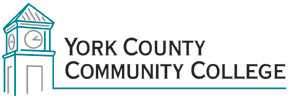 College CouncilTuesday, April 2, 201912:30 – 2:00 in the Mid-cafeAGENDA 1. Call to Order/Roll Call 2. Approval of minutes of previous meeting 3. Approval of the agenda 4. Reports of officers	4.1 President’s Report (I) 5. Reports of standing committees	5.1 Advising Committee (C) 	5.2 Assessment Committee (C)5.3 Curriculum Committee (C)5.4 Online Learning Committee (C)  5.5 Policy Committee (C)5.6 Strategic Planning Committee (C)6. Reports of ad hoc committees 	6.1 Achieve the Dream (I)	6.2 NECHE update:  Doreen Rogan/ Cathy Ferrick (I)  7. Public Comments 8. Unfinished Business8.1 Deleting mention of “steering committees” from College Council Constitution:  Maria Niswonger (D)		8.2 Enrollment concerns; follow-up from February Council meeting:  Maria Niswonger (D)	8.3 Governance concerns; follow-up from February Council meeting:  Maria Niswonger (D) 9. New Business	9.1 Charlie Galemmo:  Development of a YCCC course cancellation policy (A)	9.2 Jenna Cole:  Waitlists for fully-registered courses (A)9.3 Joy Locher:  Posting daily class cancellations “somewhere online” or in the lobby (D)10.  Announcements11. AdjournmentNote:  In keeping the College Council’s Agenda Item Request Form, agenda items are coded as follows:  A= Action Item; C= Committee Report; D= Discussion; I= Information